Lección 10: Día 2 de centrosMidamos la longitud de algunos objetos.Calentamiento: Verdadero o falso: Sumemos hasta 100¿Cada afirmación es verdadera o falsa?
Prepárate para explicar tu razonamiento.10.2: Centros: Momento de escogerEscoge un centro.¿Qué tan cerca?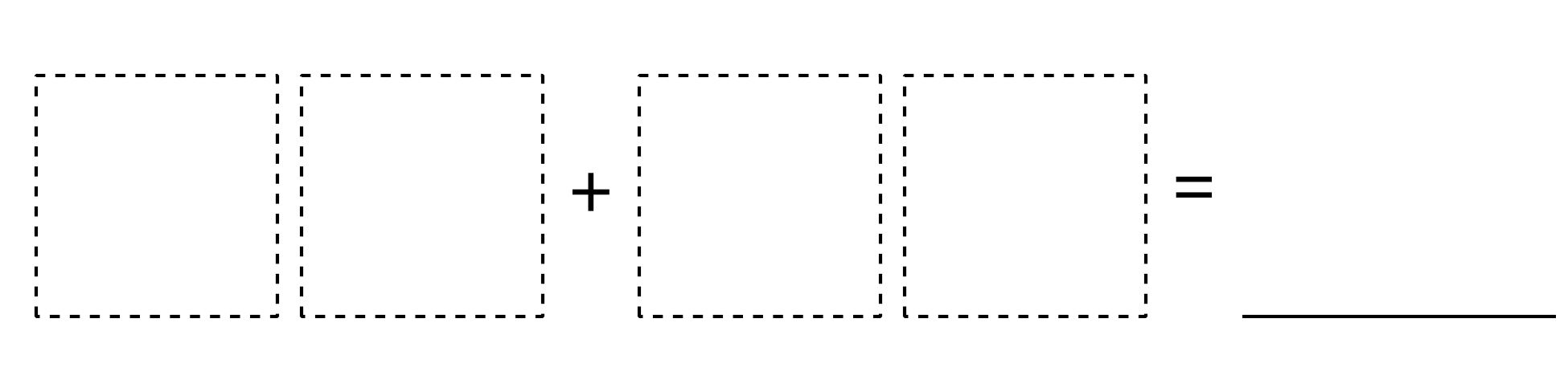 Números objetivo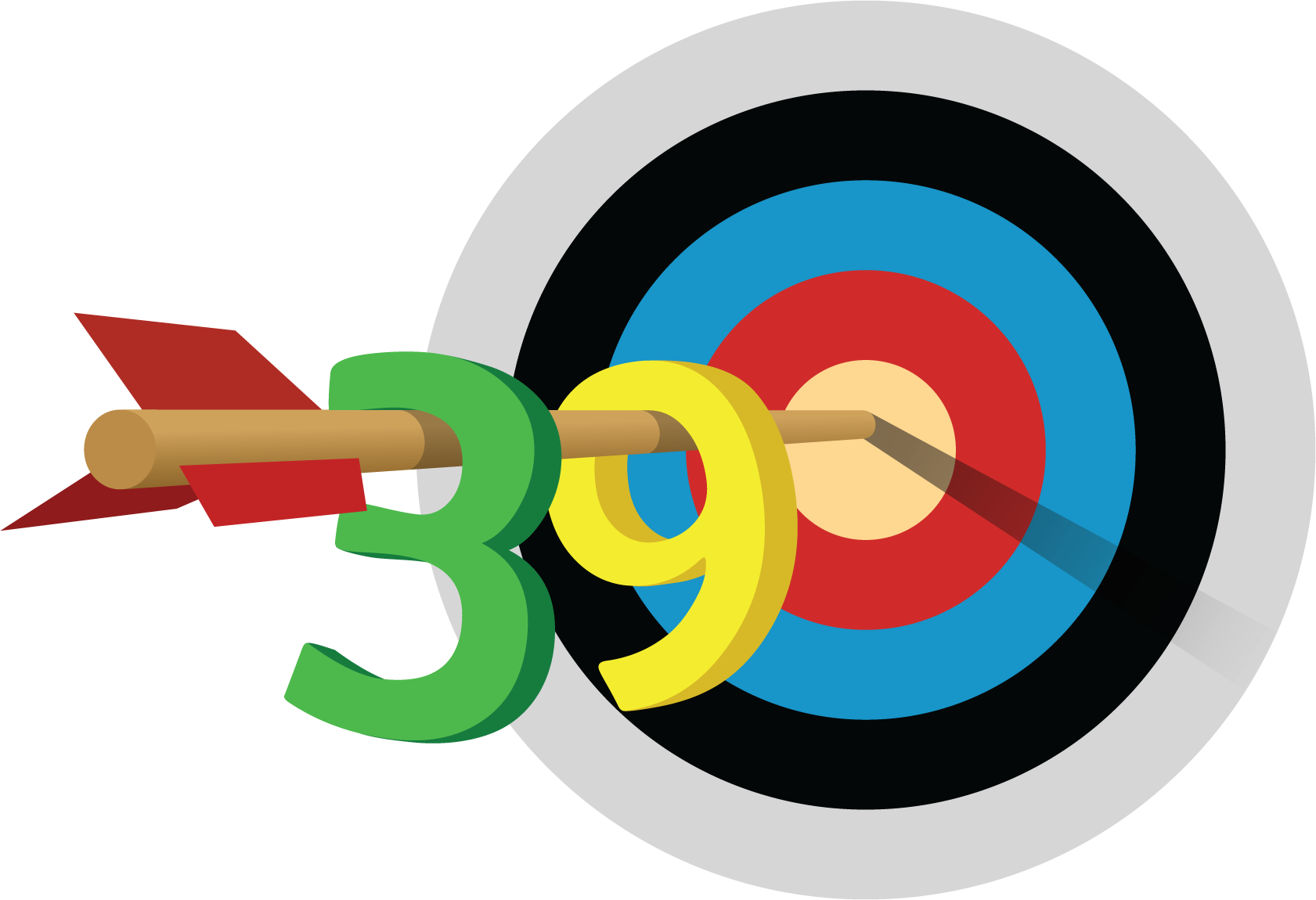 Cinco en línea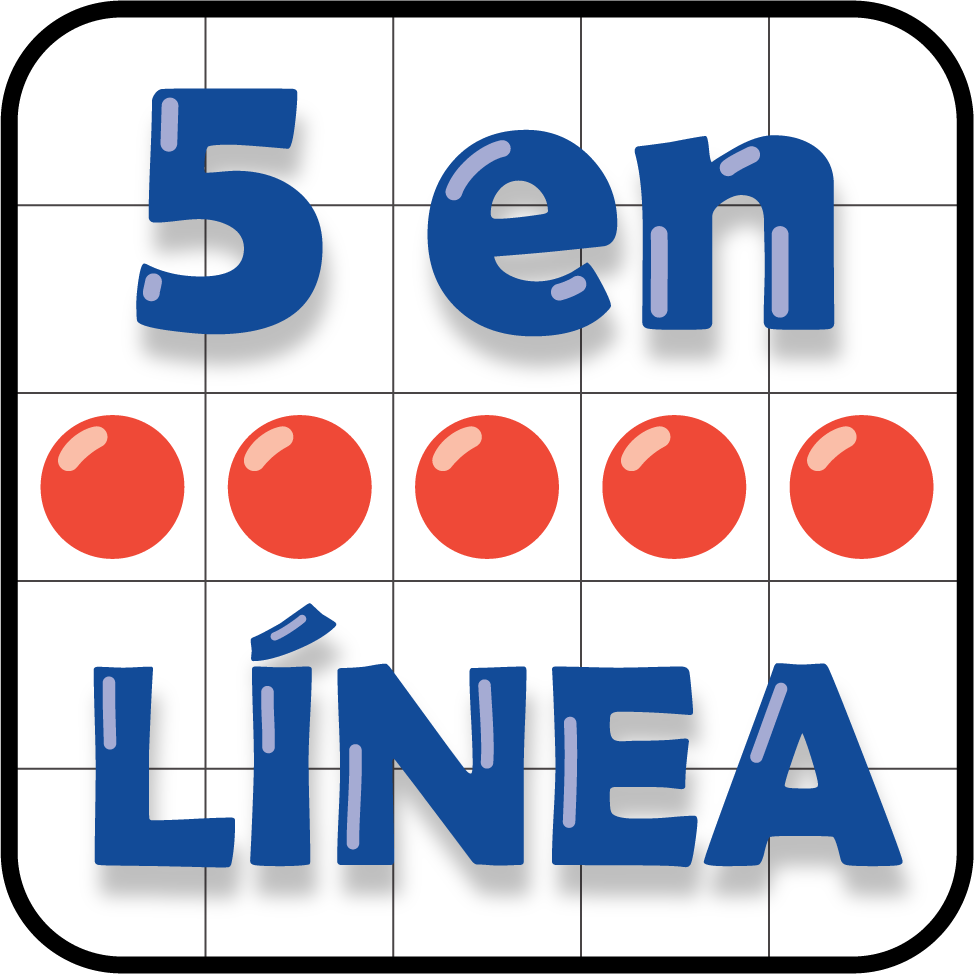 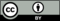 © CC BY 2021 Illustrative Mathematics®